Thesis Statement Working GroupWorking Group AssignmentAssess the following thesis statement based on the rubric for the upcoming Peer Response Rubric. Use track changes to improve the thesis statement based upon the rubric. Then work with your group to create a model outline for a paper based on the rubric. Be ready to discuss your decisions and explain why you include your chosen points in the essay outline.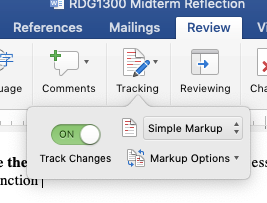 The Peer Response Paper involves: Readding and annotating your peer’s paper and identifying their position, purpose, and support. You will then construct a response to your peer. A response is a reaction to a specific aspect of their paper. You may, for example, agree or disagree with their position. You may wish to comment upon their use of support. This paper will be 3-4 pages in length (6-8 paragraphs), including introduction and conclusion paragraphs.Sample Thesis StatementIn their essay, “[insert title of peer’s essay],” the author writes that “technology is everywhere, and everyone is addicted to technology including myself” (Author’s last name [p.#]). I agree.Add Your Working Group’s Outline Below:Peer Response Paper RubricClear thesis statement summarizing your purpose for writing the response essay (5)5.0 ptsStrong support for the position (5)5.0 ptsConnection to peer paper (2)2.0 ptsOrganization (4)4.0 ptsNovel Insight and Conclusion (2)2.0 ptsStrategy evidence demonstrates author’s effort and attention to the final product (2)2.0 ptsReader’s Guide Letter thoughtfully explains drafting or revisions (3)3.0 ptsPaper attends to MLA style and conventions of academic English (2)2.0 ptsTotal Points: 25.0Total Points: 25.0Total Points: 25.0